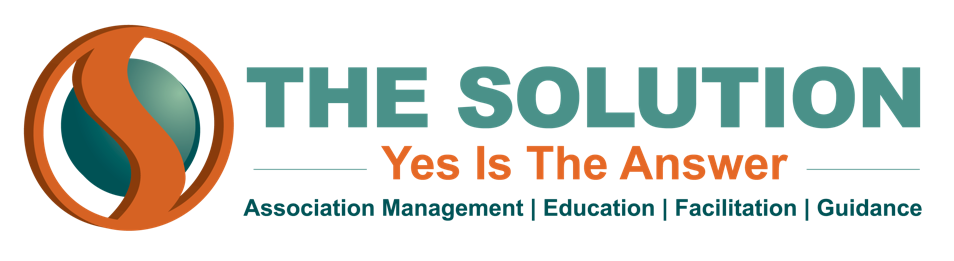 HOW TO CREATE A CRISIS MANAGEMENT PLANCOVID-19 showed many of us the importance of a Crisis Management Plan.  Here are six simple steps to create a crisis management plan.ASSESS YOUR RISKSList all of the relevant threats and vulnerabilities that could impact your organization (events, sponsor revenue, membership revenue, grants)Many organizations rely on the profit of events to generate revenue for their budget.  What if that event is cancelled?DETERMINE THE IMPACT TO YOUR ORGANIZATIONAnalyzing the impact to your organization is a way to quantify the potential impact of a business-interruption crisis.  Consider the following:Member dissatisfaction or attritionCancelling eventsCancelling programsIDENTIFY CONTINGENCIESIdentify actions that will help your organization respond effectively to a crisis scenario.  Think about steps you can take to resolve the impact(s) of the crisis.Your organization is smeared on social media for an incident that happened at an eventYour communications team issues statements across all social media, letter to the Editor of the paper(s)Your team and your Board have been briefed on what to sayA Stay at Home order is issued by the Governor and your members are unable to attend eventsVirtual event contingenciesBudget implicationsAlternative revenue streamsBUILD THE PLANNow that you have identified effective contingencies for each potential crisis, now it is time to build the planConsider bringing in outside stakeholders, members, volunteer leaders, etc. to provide insight and alternate perspectivesKeep in mind your bylaws and state laws as you build out your Crisis Management PlanREVIEW THE PLAN WITH LEADERSHIPIt is important that your volunteer leaders and your paid team understand their role in a crisis.  During a crisis, people require quick and easy access to relevant information.Where will you keep the Crisis Management Plan for easy reference is just as important as the Plan itself